СПЕЦИФИКАЦИЯконтрольно-измерительных материалов для проведения входной иитоговой контрольных работ по технологии в 4 классеПроверочная работа состоит из 5 заданий.Задания базового уровня: с выбором одного верного ответа из четырех -  задание 3, выбрать и подчеркнуть – задание 1, на соответствие – задание 5: (оценивается 1 баллом за правильно выбранный вариант). Задания высокого уровня: с кратким свободным ответом (оценивается в 2 балла) – 2 и 4 задания.Оценки за проверочную работу следует выставлять по следующей шкале: Максимальное количество баллов - 16 баллов. «5» - 16-14 баллов«4» - 13-11 баллов«3» - 10-8 баллов«2» - меньше 8 баллов.КОДИФИКАТОРэлементов содержания для составления контрольно-измерительных материаловпо технологии в  4  классе.Входная контрольная работа по технологии.1. Из чего состоит компьютер? Выберите и подчеркните: (4 балла)Монитор, розетка, клавиатура, наушники, системный блок, мышь, планшет. 2. Что помогает человеку получать информацию о мире? (2 балла)Напиши не менее четырёх различных источников информации. Ответ:______________________________________________________________________ ____________________________________________________________________________ ___________________________________________________________________________3. Сколько максимально по времени можно работать за компьютером, чтобы не нанести  вред здоровью? (1 балл)а) 10 мин               б) 20 мин              в) 15 мин             г) 30 мин 4. Что можно делать с помощью текстовой программы Microsoft Word? Запиши не менее четырёх операций. (2 балла)Ответ:__________________________________________________________________________________________________________________________________________________________________________________________________________________________________          5. Подбери для каждого устройства компьютера его назначение. Заполни таблицу.  (7 баллов)А. Системный блок     1. Печать информацииБ. Монитор                   2. Отображение информацииВ. Клавиатура              3. Хранение информации и программного обеспечения компьютераГ. Сканер                      4. Воспроизведение звукаД. Принтер                   5. Ввод информации (текста, цифр, знаков)Е. Динамики                6. Управление курсором, выполняющим заданные действия Ж. Мышь                      7. Копирование и перенос информации в компьютерИтоговая контрольная работа по технологии.1. Подбери к папке для бумаг её развёртку. Запиши её номер. (1 балл)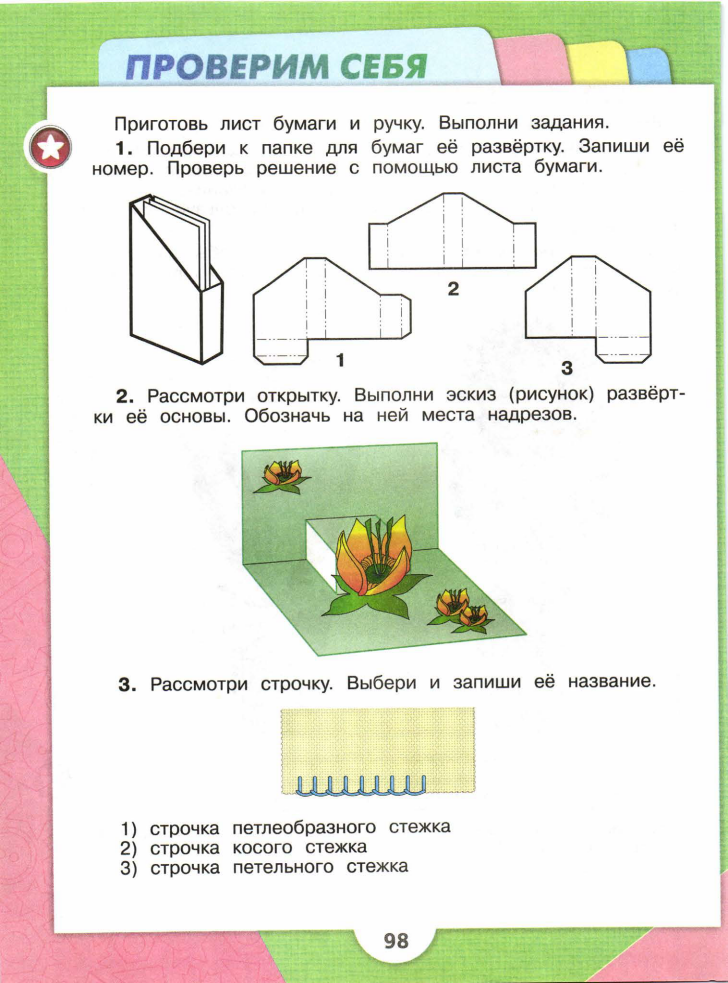 Ответ: ________________2. Выбери в первой таблице только инструменты, а во второй только материалы. (2 балла)         Ответ: инструменты: ________________________            материалы: ___________________________3. Рассмотри чертёж основы открытки. Подумай, какие действия с ней нужно выполнить. Выпиши номер ответа.  (1 балл)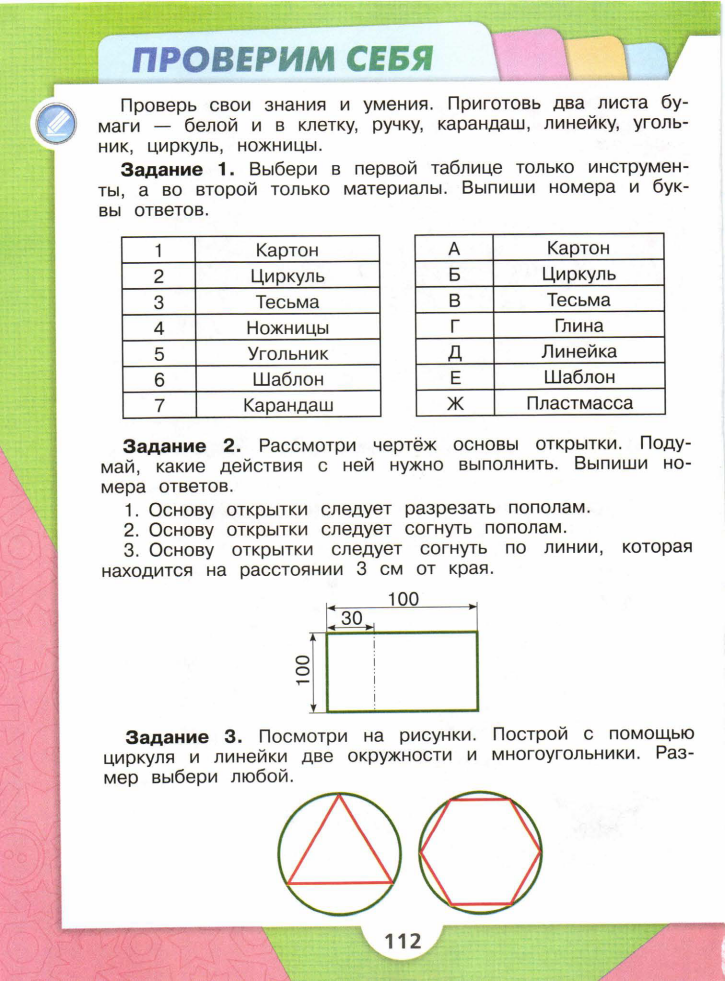 Основу открытки следует разрезать пополам. Основу открытки следует согнуть пополам.Основу открытки следует согнуть по линии, которая находится на расстоянии 3 см от края.Ответ: _________________4. Найди на развёртке донышко коробочки и обведи его цветным карандашом. (1 балл) Отметь штриховкой места, на которые нужно нанести клей, чтобы склеить коробочку. (1балл) На чертеже коробочки поставь размеры: (5 баллов)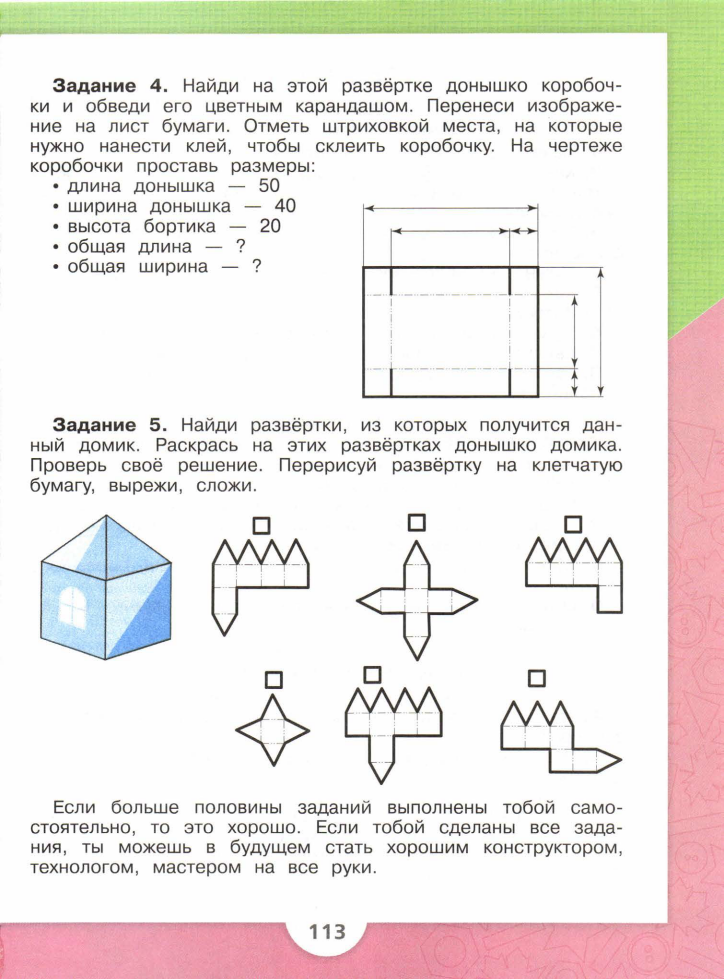 - длина донышка – 50- ширина донышка - 40- высота бортика – 20- общая длина - ________- общая ширина - ________5. Найди развёртки, из которых получится данный домик. (3 балла) Раскрась на этих развёртках донышко домика. (1 балл)Содержательная линия / разделПланируемые результатыОбщекультурные и общетрудовые компетенции. Основы культуры труда, самообслуживаниеИметь представление о наиболее распространенных в своем регионе традиционных народных промыслах и ремеслах, современных профессиях (в том числе профессиях своих родителей) и описывать их особенности;понимать общие правила создания предметов рукотворного мира: соответствие изделия обстановке, удобство (функциональность), прочность, эстетическую выразительность и руководствоваться ими в практической деятельности;планировать и выполнять практическое задание (практическую работу) с опорой на карту- инструкцию; при необходимости вносить коррективы в выполняемые действия;выполнять доступные действия по самообслуживанию и доступные виды домашнего труда.Технология ручной обработки материалов. Элементы графической грамотыНа основе полученных представлений о многообразии материалов, их видах, свойствах, происхождении, практическом применении в жизни осознанно подбирать доступные в обработке материалы для изделий по декоративно­художественным и конструктивным свойствам в соответствии с поставленной задачей;отбирать и выполнять в зависимости от свойств освоенных материалов оптимальные и доступные технологические приемы их ручной обработки (при разметке деталей, их выделении из заготовки, формообразовании, сборке и отделке изделия);применять приемы рациональной безопасной работы ручными инструментами: чертежными (линейка, угольник, циркуль), режущими (ножницы) и колющими (швейная игла);выполнять символические действия моделирования и преобразования модели и работать с простейшей технической документацией: распознавать простейшие чертежи и эскизы, читать их и выполнять разметку с опорой на них; изготавливать плоскостные и объемные изделия по простейшим чертежам, эскизам, схемам, рисункамТехнология ручной обработки материалов. Элементы графической грамотыНа основе полученных представлений о многообразии материалов, их видах, свойствах, происхождении, практическом применении в жизни осознанно подбирать доступные в обработке материалы для изделий по декоративно­художественным и конструктивным свойствам в соответствии с поставленной задачей;отбирать и выполнять в зависимости от свойств освоенных материалов оптимальные и доступные технологические приемы их ручной обработки (при разметке деталей, их выделении из заготовки, формообразовании, сборке и отделке изделия);применять приемы рациональной безопасной работы ручными инструментами: чертежными (линейка, угольник, циркуль), режущими (ножницы) и колющими (швейная игла);выполнять символические действия моделирования и преобразования модели и работать с простейшей технической документацией: распознавать простейшие чертежи и эскизы, читать их и выполнять разметку с опорой на них; изготавливать плоскостные и объемные изделия по простейшим чертежам, эскизам, схемам, рисункамТехнология ручной обработки материалов. Элементы графической грамотыНа основе полученных представлений о многообразии материалов, их видах, свойствах, происхождении, практическом применении в жизни осознанно подбирать доступные в обработке материалы для изделий по декоративно­художественным и конструктивным свойствам в соответствии с поставленной задачей;отбирать и выполнять в зависимости от свойств освоенных материалов оптимальные и доступные технологические приемы их ручной обработки (при разметке деталей, их выделении из заготовки, формообразовании, сборке и отделке изделия);применять приемы рациональной безопасной работы ручными инструментами: чертежными (линейка, угольник, циркуль), режущими (ножницы) и колющими (швейная игла);выполнять символические действия моделирования и преобразования модели и работать с простейшей технической документацией: распознавать простейшие чертежи и эскизы, читать их и выполнять разметку с опорой на них; изготавливать плоскостные и объемные изделия по простейшим чертежам, эскизам, схемам, рисункамТехнология ручной обработки материалов. Элементы графической грамотыНа основе полученных представлений о многообразии материалов, их видах, свойствах, происхождении, практическом применении в жизни осознанно подбирать доступные в обработке материалы для изделий по декоративно­художественным и конструктивным свойствам в соответствии с поставленной задачей;отбирать и выполнять в зависимости от свойств освоенных материалов оптимальные и доступные технологические приемы их ручной обработки (при разметке деталей, их выделении из заготовки, формообразовании, сборке и отделке изделия);применять приемы рациональной безопасной работы ручными инструментами: чертежными (линейка, угольник, циркуль), режущими (ножницы) и колющими (швейная игла);выполнять символические действия моделирования и преобразования модели и работать с простейшей технической документацией: распознавать простейшие чертежи и эскизы, читать их и выполнять разметку с опорой на них; изготавливать плоскостные и объемные изделия по простейшим чертежам, эскизам, схемам, рисункамКонструирование и моделированиеанализировать устройство изделия: выделять детали, их форму, определять взаимное расположение, виды соединения деталей;Конструирование и моделированиерешать простейшие задачи конструктивного характера по изменению вида и способа соединения деталей: на достраивание, придание новых свойств конструкции;Конструирование и моделированиеизготавливать несложные конструкции изделий по рисунку, простейшему чертежу или эскизу, образцу и доступным заданным условиям.Практика работы на компьютереВыполнять базовые действия с компьютером и другими средствами ИКТ на основе знакомства с персональным компьютером как техническим средством, его основными устройствами и их назначением, используя безопасные для органов зрения, нервной системы, опорно­двигательного аппарата эргономичные приемы работы; выполнять компенсирующие физические упражнения (мини­зарядку);Практика работы на компьютерепользоваться компьютером для поиска и воспроизведения необходимой информации;Практика работы на компьютерепользоваться компьютером для решения доступных учебных задач с простыми информационными объектами (текстом, рисунками, доступными электронными ресурсами).АБВГДЕЖ1КартонАКартон2ЦиркульБЦиркуль3ТесьмаВТесьма4НожницыГГлина5УгольникДЛинейка6ШаблонЕШаблон7КарандашЖПластмасса